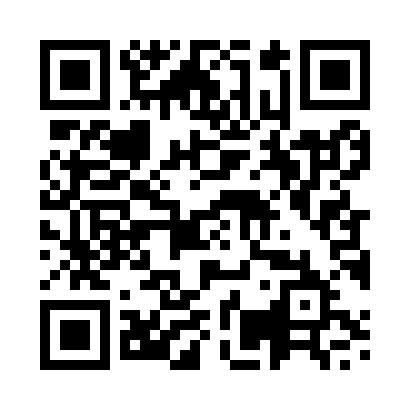 Prayer times for El Oued, AlgeriaWed 1 May 2024 - Fri 31 May 2024High Latitude Method: NonePrayer Calculation Method: Algerian Ministry of Religious Affairs and WakfsAsar Calculation Method: ShafiPrayer times provided by https://www.salahtimes.comDateDayFajrSunriseDhuhrAsrMaghribIsha1Wed4:115:4312:284:107:148:402Thu4:105:4212:284:107:158:413Fri4:095:4112:284:107:168:434Sat4:075:4012:284:107:178:445Sun4:065:3912:284:107:178:456Mon4:055:3812:284:107:188:467Tue4:045:3712:284:117:198:478Wed4:025:3612:284:117:208:489Thu4:015:3512:284:117:208:4910Fri4:005:3512:284:117:218:5011Sat3:595:3412:284:117:228:5112Sun3:585:3312:284:117:238:5213Mon3:575:3212:284:117:238:5314Tue3:565:3112:284:117:248:5415Wed3:555:3112:284:117:258:5516Thu3:545:3012:284:117:268:5617Fri3:535:2912:284:117:268:5718Sat3:525:2912:284:117:278:5819Sun3:515:2812:284:117:288:5920Mon3:505:2812:284:127:289:0021Tue3:495:2712:284:127:299:0122Wed3:485:2612:284:127:309:0223Thu3:475:2612:284:127:319:0324Fri3:475:2512:284:127:319:0425Sat3:465:2512:284:127:329:0526Sun3:455:2412:284:127:339:0627Mon3:445:2412:294:127:339:0728Tue3:445:2412:294:127:349:0729Wed3:435:2312:294:137:349:0830Thu3:435:2312:294:137:359:0931Fri3:425:2312:294:137:369:10